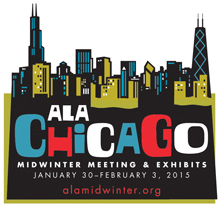 The SRRT Feminist Task Force (FTF) invites you to attend the Feminist Task Force Meetings. They are open to everyone. There are many opportunities for you including serving as an officer (coordinator, treasurer, secretary, etc.), write something for the newsletter Women in Libraries, help plan programs, share ideas about things you would like FTF to do and in other ways that you might design for yourself. We are always ready for new ideas. All FTF meetings and programs are highlighted below.  You can find out what we are doing on our website, wiki and Facebook group.The meetings take place: Friday, January 30, 7:30 – 9:00 p.m. at the Hilton Chicago - Boulevard ASunday, February 1, 6:00 – 7:30 p.m., Pennsylvania Convention Center - 308Below are listings for the Amelia Bloomer Project meetings.  Everyone and Anyone is invited to attend any of these meetings.This is a list of programs and meetings at the ALA Midwinter Meeting 2015 that may be of interest to FTF members and colleagues. The meetings are in order by day and time.The ACRL WGSS is only having one discussion group event at Midwinter on Sunday, February 1 from 10:30 – 11:30 a.m.  All of their other meetings are virtual meetings.  WGGS is planning a social, TBA.COSWL is also not having any meetings at Midwinter.  They had a virtual meeting in December 2014Because COSWL has no meetings and WGSS has one meeting it might mean that you have plenty of time to attend the Feminist Task Force (FTF) meetings at Midwinter.  It would be great to see many of you at the meetings.Check out Women in Libraries for even more information.Friday, January 30, 2015Amelia Bloomer Project Committee Meeting I(SRRT-FTF)12:00pm - 4:00pmFairmont Chicago - Embassy RoomThe meeting will have breaks.SRRT All Task Force Meeting7:30pm - 9:00pmHilton Chicago - Boulevard AFeminist Task Force Meeting I (SRRT)7:30pm - 9:00pmHilton Chicago - Boulevard ASaturday, January 31, 2015SRRT Action Council I 8:30am - 11:30amMcCormick Place West - W195Business MeetingGLBTRT Executive Board Meeting 8:30am - 11:30amHyatt Regency McCormick - Field/CC 20ABGovernance/Membership MeetingMeeting of the officers of the Gay Lesbian Bisexual and Transgender Round TableStonewall Book Awards Committee I (GLBTRT)8:30am - 5:30pmHyatt Regency Chicago - Skyway 261Closed MeetingStonewall Book Award committee deliberations.Amelia Bloomer Project Committee Meeting II (SRRT-FTF)8:30am - 6:30pmFairmont Chicago - Embassy RoomThe committee will be compiling a new recommended reading list.  There will be breaks throughout the day, including a lunch break.GLBTRT Over the Rainbow Committee I 12:00pm - 6:00pmSwissotel Chicago - Montreux 2Committee meetingOver the Rainbow Committee members will compile the new recommended reading list.GLBTRT/SRRT Rainbow Project Committee I 1:00pm - 5:00pmHilton Chicago - Conference Room 4ICommittee meetingRainbow Project committee will compile new recommended reading listsALA Council/Executive Board/Membership Information Session3:00pm - 4:30pmMcCormick Place West - W375e/SkylineGovernance/Membership MeetingThis meeting is held in accordance with ALA policy that specified that there shall be a joint information session with the Membership, Council, and the Executive Board at each Midwinter Meeting.Arthur Curley Memorial Lecture featuring Ayaan Hirsi Ali4:00pm - 5:00pmMcCormick Place West - W375b/SkylineWhat happened to Islamic reform? Why have al Qaeda and Boko Haram become the faces of contemporary Islam? Why has the Arab Spring devolved into a battle over sharia law? As Arthur Curley Memorial lecturer, award winning human rights activist and author Ayaan Hirsi Ali will talk about her belief that ordinary Muslims throughout the world want wholesale change, contrary to conventional wisdom in the West.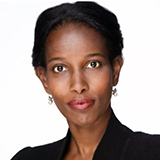 In her forthcoming book Heretic (March 2015), the New York Times bestselling author of Infidel and Nomad crafts a powerful call for an Islamic Reformation as the only way to end the current wave of global violence and repression of women. Courageously engaging fundamentalists on their own turf—religion itself—she boldly calls for a Muslim Reformation, interweaving her personal journey, historical parallels, and powerful examples from contemporary Islamic societies and cultures.  Born in Somalia and raised Muslim, Hirsi Ali grew up in Africa and Saudi Arabia before fleeing to the Netherlands in 1992, where she went from cleaning factories to winning a seat in the Dutch Parliament. A prominent speaker, debater, and op-ed writer, she was chosen as one of Time Magazine’s 100 most influential people in the world and is currently a fellow at the John F. Kennedy School of Government at Harvard University. Sponsored by HarperCollinsALA Presidential Candidates Forum4:30pm - 5:30pmMcCormick Place West - W375e/SkylineThis forum allows ALA members an opportunity to hear the platforms of the ALA presidential candidates prior to the ALA spring election.Presidential Candidates Reception6:00pm - 7:00pmHyatt Regency Chicago - Columbus ABSocial eventCandidates:Joseph Janes, associate professor and chair of the MLIS program at the University of Washington Information School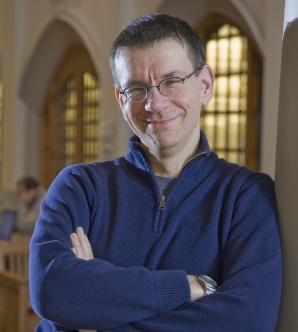  James (Jamie) LaRue, CEO of LaRue & Associaates, Castle Rock CO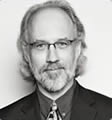 JP Porcaro, Librarian for Acquisitions and Technological Discovery at the New Jersey Cith University Guarini Library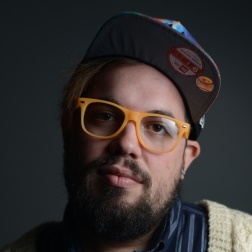  Julie Todaro, Dean of Library Services at Austin (Texas) Community College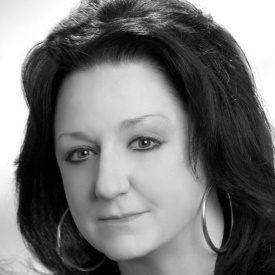 WGSS Social5:30pm to 7ishD4 Irish Pub and Café345 E. Ohio Street 
Chicago, IL 60611 
312-624-8385312-624-8385http://www.d4pub.com/index.htmlSunday, February 1, 2015Blood Donations: Facts, Fear and Discrimination8:30am - 10:00amMcCormick Place West - W183cThis session will discuss the FDA policy that prohibits gay and bisexual men from donating blood and potential changes to this policy.  This will serve as an educational opportunity for ALA members who are hosting blood drives throughout the country at their various libraries to educate them on the FDA policy.  We encourage attendees at the ALA Midwinter Meeting to participate.ALA Council I8:30am - 11:00amMcCormick Place West - W375e/SkylineThis is a meeting of the governing and policy-making body of the Association.GLBTRT/SRRT Rainbow Project Committee II 8:30am - 5:30pmHilton Chicago - Conference Room 4IRainbow Project Committee members will compile new recommended reading listsGLBTRT Stonewall Book Awards Committee II 8:30am - 5:30pmHyatt Regency Chicago - Skyway 261Closed meetingStonewall book award deliberationsAmelia Bloomer Project Committee Meeting III   (SRRT-FTF)8:30am - 6:30pmFairmont Chicago - Embassy RoomThe committee will be compiling a new recommended reading list.  There will be breaks throughout the day, including a lunch break.WGSS (ACRL) Discussion10:30am - 11:30amSheraton Chicago - Parlor CDiscussion/Interest groupThe Role of Creativity in Librarianship.  This discussion will focus on how creativity influences our work as librarians. As librarians we are often called upon to find alternative solutions to question and problems. Sometimes we even have to be a little entrepreneurial to create new services or improve existing ones. This session allows librarians to share how creativity influences their work.Women Administrators Discussion Group (LLAMA)10:30am - 11:30amMcCormick Place West - W181bDiscussion/Interest groupALA-APA Council11:00am - 11:30amMcCormick Place West - W375e/SkylineThis is a meeting of the governing and policy-making body of the ALA-Allied Professional Association.GLBTRT Over the Rainbow Committee II 12:00pm - 6:00pmHyatt Regency Chicago - Skyway 273Committee meetingOver the Rainbow Committee members will compile the recommended reading list.Diversity Matters: Stepping It Up With Action!1:00pm - 2:30pmMcCormick Place West - W183bWhen it comes to diversity in children's publishing, it's time to step it up! What concrete, hands-on solutions are working? How can we continue to implement positive strategies for success? Who are the architects of change, and what tools are they using?The Diversity Matters: Stepping It Up With Action! update will give Midwinter attendees an opportunity to learn more about the invitation only Day of Diversity: Dialogue and Action in Children’s Literature and Programming event, its outcomes, and participate in laying the groundwork for a promising future. This session will focus on practical strategies participants have successfully employed for increasing diversity awareness within the publishing and library communities. Therefore, attendees are encouraged to bring real examples and tangible ideas to create an equal exchange between the publishing and library world. The discussion will focus on key issues in diversity, children’s books, and librarianship.Along with ALSC, this program is sponsored by the Children’s Book Council’s Diversity Committee.SRRT Action Council II Meeting 3:00pm - 4:00pmMcCormick Place West - W186cBusiness MeetingBalancing Baby and Book Discussion Group4:30pm - 5:30pmSheraton Chicago - Mississippi RoomCome and join us for the ACRL Balancing Baby and Book Discussion Group. This fun and informal group includes all types of librarians - moms, dads, new parents, potential parents, and anyone else interested in how parenting and librarianship can be successfully intertwined. HR issues, daycare, tenure, and a variety of other topics will be discussed. Everyone is welcome!Progressive Librarians Guild (SRRT-AFL)4:30pm - 5:30pmMcCormick Place West - W186cThe life of PLG is in the local chapters, and so we’ll be discussing recent activities of PLG chapters around the U.S. and Canada. Please come and share your ideas about what PLG can be doing, locally and globally, to promote progressive and socially responsible librarianship.Feminist Task Force II Meeting (SRRT)6:00pm - 7:30pmHilton Chicago - Boulevard ABusiness MeetingGLBTRT Social 6:00pm - 8:00pmThe MW 2015 Social will be held at the Columbia College Library, 624 S. Michigan Avenue in Chicago’s Loop. Suggested donation: $5 at the door.Progressive Librarians Guild DinnerSunday, February 17:00 - 9:00 p.m.Big Bowl Chinese and Thai, 60 East Ohio Street(authentic Thai and Chinese food with plenty of vegetarian and vegan menu options)Monday, February 2, 2015Martin Luther King, Jr. Holiday Observance and Sunrise Celebration6:30am - 7:30amMcCormick Place West - W181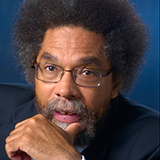 Internationally renowned intellectual Dr. Cornel West keynotes the 2015 Martin Luther King, Jr. Holiday Observance and Sunrise Celebration. Cornel West is a prominent and provocative democratic intellectual, a professor, recipient of more than 20 honorary degrees, and author of many important books including Race Matters and Democracy Matters. He appears frequently on Real Time with Bill Maher, The Colbert Report, Democracy Now, CNN, C-SPAN, and other national and international media. Dr. West’s participation is sponsored by Beacon Press.The annual Martin Luther King, Jr. Holiday Observance and Sunrise Celebration commemorates Dr. King's legacy and recognizes the connection between his life's work and the library world.Amelia Bloomer Project Committee Meeting IV (SRRT-FTF)8:30am - 6:30pmFairmont Chicago - Embassy RoomThe committee will be compiling a new recommended reading list.  There will be breaks throughout the day, including a lunch break.ALA Council II10:00am - 12:15pmMcCormick Place West - W375e/SkylineGovernance/Membership MeetingThis is a meeting of the governing and policy-making body of the Association.ALA Executive Board Candidates Forum12:30pm - 1:30pmMcCormick Place West - W375e/SkylineThis forum will allows the ALA Executive Board candidates an opportunity to present their platforms to Council prior to the election at Midwinter.Tuesday, February 3, 2015ALA Council III9:30am - 12:30pmMcCormick Place West - W375e/SkylineGovernance/Membership MeetingThis is a meeting of the governing and policy-making body of the Association.Hotels MapAcronymsALA – American Library Association ACRL – Association of College and Research Libraries COSWL – Committee on the Status of Women in LibrarianshipFTF – Feminist Task Force  &Amelia Bloomer Project GLBTRT – Gay, Lesbian, Bisexual, and Transgendered Round Table PLG – Progressive Librarians GuildSRRT – Social Responsibilities Round Table WGSS – Women & Gender Studies Section